PRIPREMA ZA ISPIT ZNANJA (Decimalni brojevi)Zapiši dekadske razlomke u obliku decimalnog broja: .Zapiši u obliku dekadskog razlomka sljedeće brojeve:  0.019, 0.27, 1.23, 0.5489, 0.03, 17.261.Postotke zapiši u obliku dekadskog razlomka i u obliku decimalnog broja: 5 %, 47 %, 135 %.Promile izrazi u obliku dekadskog razlomka, a zatim ih zapiši u decimalnom zapisu: 2 ‰, 99 ‰, 137 ‰.Sljedeće zbrojeve zapiši u decimalnom zapisu, a potom riječima napiši kako se čitaju:		b)   .Zapiši riječima i kraticama sljedeće decimalne brojeve: a) 3.57      b)  41.5      c)  0.045.Zapiši matematičkim zapisom:  a) jedna stotinka	b)  dva cijela i dvjesto trideset šest desettisućinki.Preračunaj:   a) 4 dm = _____m          b) 3 g = _____kg           c) 47 cm2 = _____dm2          d) 3 L = _____hL          e) 6 dm3 = _____m3       f) 1234 g = _____dag       g) 5 km 47 m 26 mm = ______mKoji su brojevi označeni slovima na brojevnom pravcu?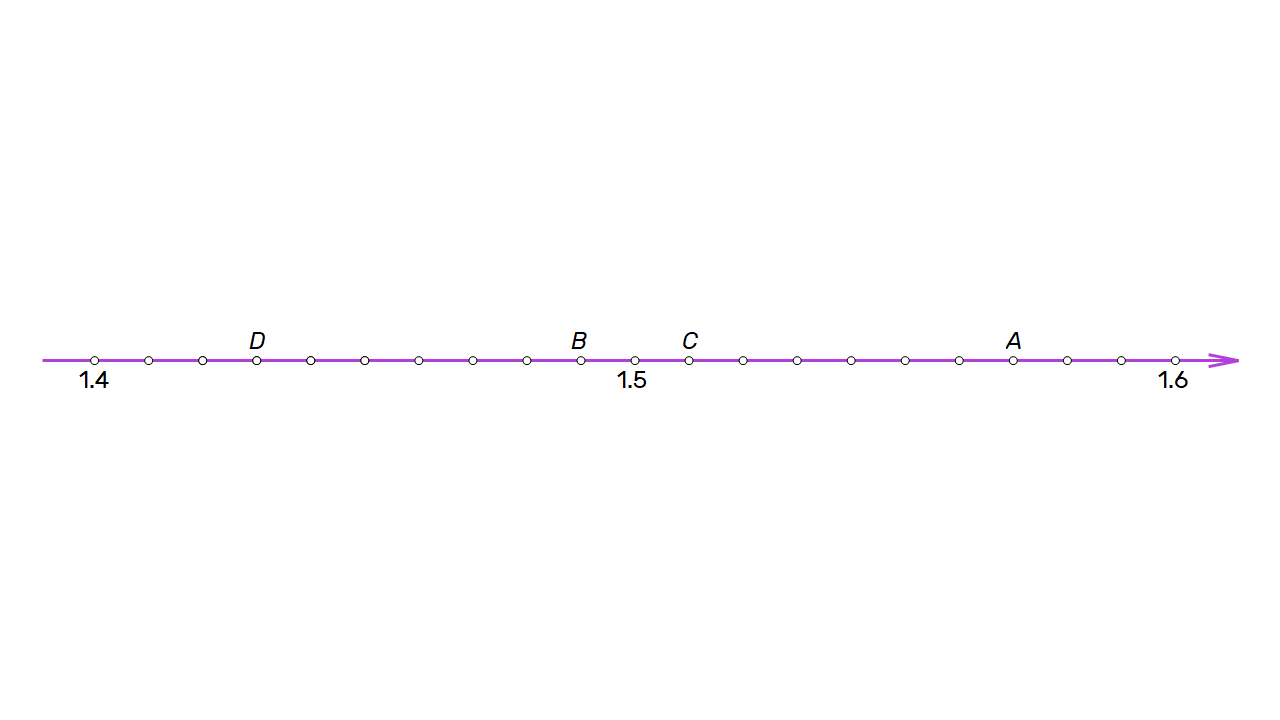 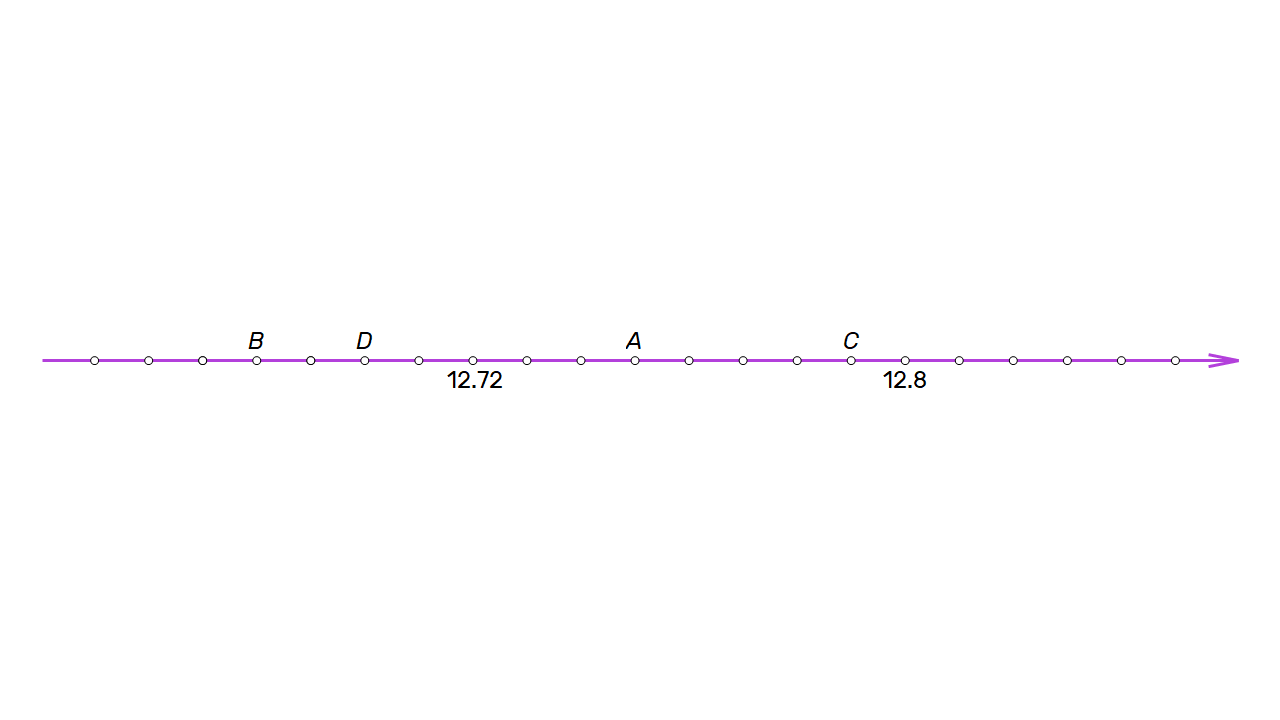 Na brojevni pravac smjesti brojeve 35.17, 35.177, 36.182.Dopuni tablicu tako da dane decimalne brojeve zaokružiš na određenu decimalu ili cijeli dio.Usporedi napisane brojeve:  a) 0.6 i 0.66          b) 83.27 i 78.5          c)  10.001 i 1.0001           d)  i 0.57.Poredaj prema veličini brojeve, počevši od najvećeg:  2.22, 22.2, 22.02, 2.202, 22.Umjesto * zapiši znamenku/e tako da vrijedi napisana (ne)jednakost:9.76* > 9.765           b)   0.13*9 < 0.1355           c)   10 037.5 >10 037.*4.Navedi sve prirodne brojeve  m za koje vrijedi  0.006 < m < 6.666.Izračunaj:  a) 0.57 + 12.6           b)  113.07 + 6.77          c)  249 + 1.697          d)  3.5 + 2.79 + 0.56 + 9.Izračunaj:  a) 15.8 – 13.26         b)  19.97 – 2.3              c)  194 – 99.7823      d)  13.5 – 2.79 – 8.Izračunaj:   a) 3.94 ∙ 10               b)  149.718 ∙ 100         c)  15.48 : 100            d)  0.26 : 1000.Ako je x = 154.28, y = 29.6 i z = 0.5, izračunaj vrijednost sljedećih izraza:x + (y - z) 		b)  x : 10 – y : 100	c)  (x ∙ 100 + y :10) + 100 ∙ z.Izračunaj:  a) 0.3 ∙7      b)  2.6 ∙ 0.12         c)  23.1 ∙ 7.43       d)  0.125 ∙ 12.5 ∙ 1.91.Izračunaj:  a)  23.4 + 54.71 – 28.359        b)  2.4 ∙ 0.6 + 7.3         c)  20 – 1.5 ∙ 0.24.Izračunaj opseg i površinu kvadrata čija je stranica duljine 3.6 dm.Zbroj brojeva 8.5 i 7.6 pomnoži brojem 2.5.Koji je broj pet puta veći od razlike brojeva 14.5 i 9.87?Površina pravokutnika iznosi 25.56 cm2. Izračunaj širinu tog pravokutnika ako mu je duljina 100 mm.Cijena jedne knjige jest 19.89 €. Kolika je cijena 1000 takvih knjiga?Baka Mara dala je unuku 20 € i poslala ga u dućan. Unuk je kupio sljedeće namirnice: 2 kruha po 1.39 €, salamu 3.49 €, 3 voćna jogurta po cijeni od 0.49 € i teglicu krastavaca po cijeni 2.49 €. Koliko je novaca unuku ostalo nakon kupovine? (Potrebno je postaviti zadatak.)Dodatne zadatke za uvježbavanje gradiva možete pronaći u udžbeniku i na nastavnim listićima.BROJna desetinkuna stotinkuna tisućinkuna cijelo6.8050717.01230934.065890.45176